РЕСПУБЛИКА  ДАГЕСТАНАДМИНИСТРАЦИЯМУНИЦИПАЛЬНОГО  РАЙОНА«МАГАРАМКЕНТСКИЙ  РАЙОН» .                                                                                           ПОСТАНОВЛЕНИЕ«   02      »     08        2021г.          с. Магарамкент                                    № _261____Об утверждении административного регламента предоставления муниципальной услуги«Выдача разрешений на выполнение авиационных работ, парашютных прыжков, демонстрационных полетов воздушных судов, полетов беспилотных воздушных судов (за исключением полетов беспилотных воздушных судов с максимальной взлетной массой менее 0,25 кг), подъема привязных аэростатов, посадку (взлет) на площадки, расположенные в границах муниципального района «Магарамкентский район», сведения о которых не опубликованы в документах аэронавигационной информации»_______________________________________________________________В соответствии с требованиями п.49 Постановления Правительства РФ «Об утверждении Федеральных правил использования воздушного пространства Российской Федерации»  от 11.03.2010г.  №138,  п о с т а н о в л я ю:                1.Утвердить административный регламент предоставления муниципальной услуги «Выдача разрешений на выполнение авиационных работ, парашютных прыжков, демонстрационных полетов воздушных судов, полетов беспилотных воздушных судов (за исключением полетов беспилотных воздушных судов с максимальной взлетной массой менее 0,25 кг), подъема привязных аэростатов, посадку (взлет) на площадки, расположенные в границах Магарамкентского муниципального района, сведения о которых не опубликованы в документах аэронавигационной информации» (Прилагается).               2.МКУ «Информационный центр» МР «Магарамкентский район» разместить настоящее постановление на официальном сайте администрации МР «Магарамкентский район».                3.Контроль за исполнением настоящего постановления возложить на заместителя администрации МР «Магарамкентский район» Мурадалиева С.Г.Глава муниципального района                                                           Ф.З.Ахмедов.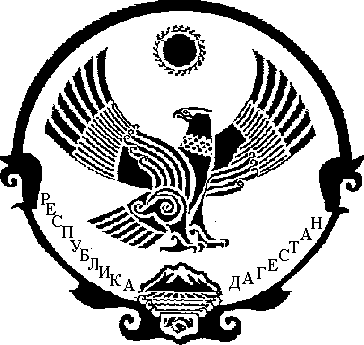 